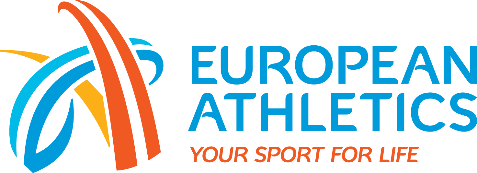 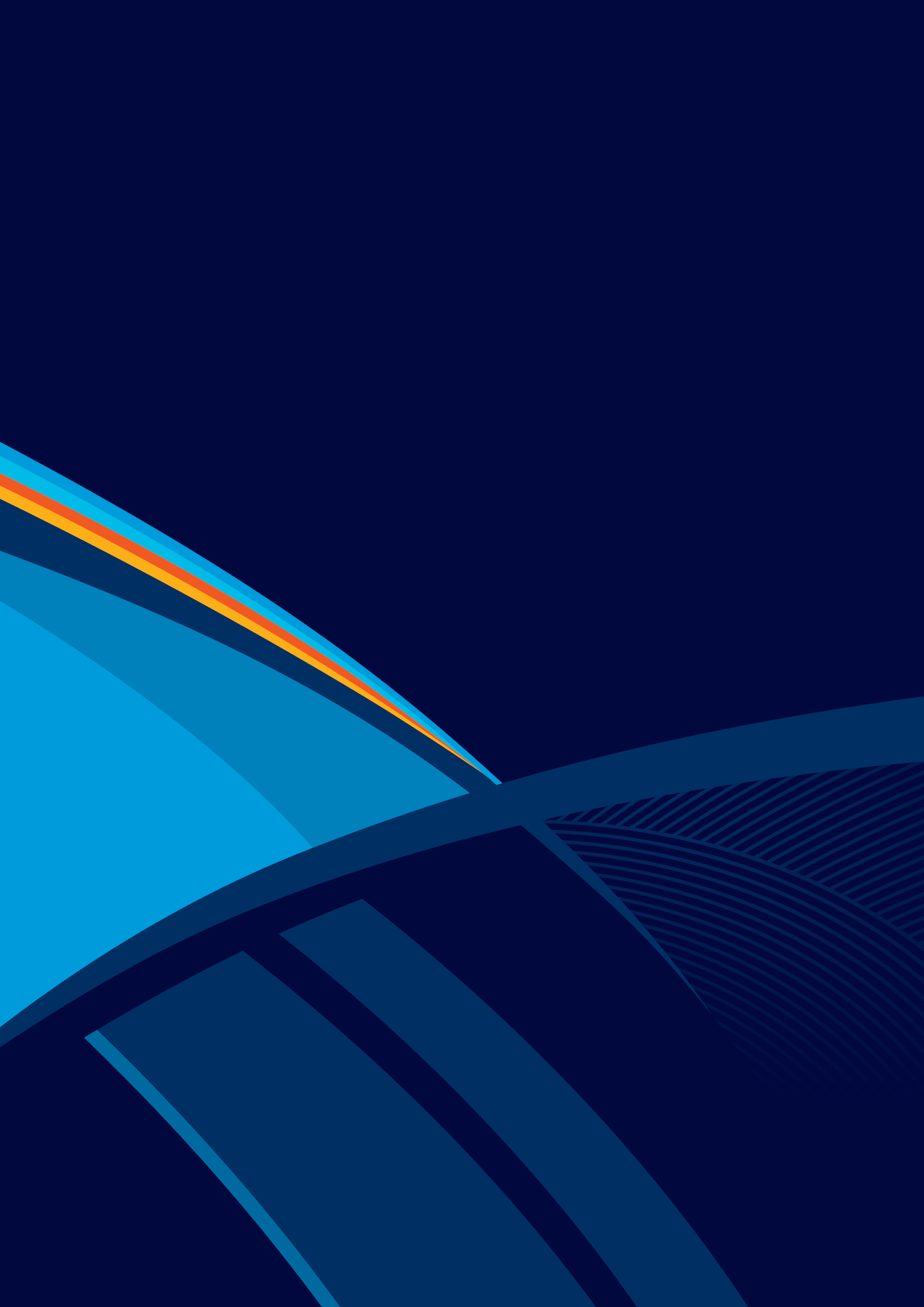 IntroductionThe purpose of the Accommodation plan is to present a sufficient and adequate accommodation facilities and to show how the LOC will create and secure the best possible living and working conditions during the event for each of the various groups involved:Teams (athletes, officials, in and out of quota members),VIP’s (European Athletics Family, LOC guests),European Athletics Officiating Persons,Press & International Broadcasters,Host Broadcasters (if relevant),European Athletics Service Partners,Local Services, LOC Staff, National Officials and Volunteers (if relevant)While developing the accommodation plan, the LOC should consider the cross relevant documents such as the Organiser Agreement, Bidding document and include the key elements:Hotel informationThe following hotel information to be provided for each group accommodated: European Athletics Family – EA Officiating Persons – EA Service Partners – Press & International Broadcasters – Teams.Team Hotel(s)A chart should be filled out for each hotel of this group.VIP Hotel(s)A chart should be filled out for each hotel of this group.Media Hotel(s)A chart should be filled out for each hotel of this group.EA Service Partner Hotel(s)A chart should be filled out for each hotel of this group.EA Officiating Persons Hotel(s)A chart should be filled out for each hotel of this group.Hotel capacity, room configuration, date & rate blocksRoom type per groupPlease identify the types of the rooms, and kindly note that twin rooms referred to double occupancy with two separated beds.AllotmentsBelow should be detailed the total allotment of each hotel as well as the allotment booked for the event.Team hotel(s)A chart should be filled out for each hotel of this group.Hotel name:VIP hotel(s)A chart should be filled out for each hotel of this group.Hotel name:Can single rooms be used as double rooms? Yes/NoCan double rooms be used as twin rooms? Yes/NoMedia hotel(s)A chart should be filled out for each hotel of this group.Hotel name:Can single rooms be used as double rooms? Yes/NoCan double rooms be used as twin rooms? Yes/NoEA Service Partner hotel(s)A chart should be filled out for each hotel of this group.Hotel name:Can single rooms be used as double rooms? Yes/NoCan double rooms be used as twin rooms? Yes/NoEA Officiating Persons hotel(s)A chart should be filled out for each hotel of this group.Hotel name:Can single rooms be used as double rooms? Yes/NoCan double rooms be used as twin rooms? Yes/NoRatesTeamsOfficial accommodation period (as per Organiser contract): ________________Additional nights (as per Organiser contract): ________________Teams price (per person) full board accommodation – as per Organiser contract:All prices include meals, VAT and local tax(1)	For the official period each Team will be allocated a minimum number of single rooms equivalent to 10% of the total number of athletes and officials in ratio registered in the Final Entries, at the price of a twin room in single occupancy (___(b) EUR). Any single rooms above the 10% threshold will be charged at the rate of ___(a) EUR during the official period and ___(c) EUR outside of the official period. Additional single rooms can be requested and will be given according to availability.(2)	In case of later arrival/early departure of the sharing person, the night used in the twin room will be charged at the rate of the twin room in single occupancy: (___(b) EUR during the official period / ___(d) EUR for additional nights)In addition to the above-mentioned accommodation costs, out-of-ratio officials will be charged a lodging fee of [((twin room per person out-of-ratio)-(twin room per person in-ratio)) x (competition days+2)] EUR, for the whole duration of the event.Other groupsCurrency used for the invoices (EUR or local): ____VAT, if any, included in the price: ____Local tax, if any, included in the price: ____* EA Service Partners – only single rooms to be reserved at the cost of the LOC. However, please indicate room price as sometimes we have additional Service partner as self-payer or at the cost of European Athletics.** For Financial settlement, please check the Organiser contract as for specific events, some number of nights for certain sub-categories are paid by European Athletics or Local Organising CommitteeInvoicing processFor the Teams, their needs for accommodation will come from the Final Entries. Invoices will be automatically generated by European Athletics and shared with the LOC.For the Media, EA Service Partners, EA Officiating Persons and VIPs, their need will come from the online registration system. Invoices will have to be issued and sent by the LOC from the system.Payment is done by bank transfer only (except for ECH and EICH where credit card payment is possible).Accommodation deadlinesFor the Teams, the Final Entries closing date is bidding.For the other groups, ideally, the following deadlines should be agreed with the hotels:For VIPs and Media hotels, the communicated deadline is: ____________For VIPs and Media hotels, the official internal deadline is: ____________For Teams, the final entries closing date is: ____________Payers* Please refer to the Organiser Agreement to check payment obligations from the LOC side.** Some media paid by EA as supporting staff of the Communication department.Payment and Cancellation policyThis is valid only for Media and VIPs.ExamplePayment policyYou will receive in the coming days/weeks an e-mail with your accommodation invoice to proceed with your payment.You are kindly requested to proceed with the payment no later than five (5) working days after receipt of this e-mail in order to guarantee your hotel booking.The confirmation of your accommodation booking will be guaranteed only after receipt of the full payment of your accommodation cost.Failure to adhere to these payment terms will result in the cancellation of the reservation.Cancellation PolicyFor any cancellation made until ________, no cancellation fee will be charged.For any cancellation made after ________, 100% of the total accommodation cost will be charged as a cancellation fee, unless the room is resold.Invoice detailsInformation to be displayed on the invoice:VAT included: YES/NOLocal tax included: YES/NOOther tax (to specify): YES/NOLOC Bank Account details:LOC Accommodation department structureStaffing plan and reporting structureResponsible for each hotelVolunteersAppendix 1: Team Hotel(s) floor mapsAppendix 2: VIP Hotel(s) floor mapsAppendix 3: City map with all the hotels and official venuesNameRating * AddressCityPostal CodeWeb link (in English)LOC responsible person’s nameLOC responsible person’s TelephoneLOC responsible person’s EmailCheck-in timeCheck-out time1Where will the Team Members have lunch and dinner in the hotel? (Room name, location, and capacity? Services included free of charge (e.g. fitness, Wi-Fi, etc.)Dedicated parking number of spots Information desk location, opening hours, staff and equipmentHotel dressing foreseenDistances and times from the airport and to all official venuesMeeting rooms booked(name, space and capacity in theatre style for each)Physio rooms1 booked(name and space for each)Doping-control room(name and space – need for adjacent and interconnecting meeting rooms, which should accommodate both the waiting area and the sample collection stations)Floors mapsTo be included as appendix (desks, offices and meeting rooms should be shown)To be included as appendix (desks, offices and meeting rooms should be shown)To be included as appendix (desks, offices and meeting rooms should be shown)NameRating * AddressCityPostal CodeWeb link (in English)LOC responsible person’s nameLOC responsible person’s TelephoneLOC responsible person’s EmailCheck-in timeCheck-out timeWhere will the VIPs have lunch in the hotel? (Room name, location, and capacity)?Where will the VIPs have dinner in the hotel? (Room name, location, and capacity)Services included free of charge (e.g. fitness, Wi-Fi, etc.)Dedicated parking number of spots and price.Can you get free spots?Information desk location, opening hours, staff and equipmentHotel dressing foreseenDistances and times from the airport and to all official venuesMeeting rooms booked(name, use, space and capacity for each)Floors mapsTo be included as appendix (desks, offices and meeting rooms should be shown)To be included as appendix (desks, offices and meeting rooms should be shown)To be included as appendix (desks, offices and meeting rooms should be shown)NameRating * AddressCityPostal CodeWeb link (in English)LOC responsible person’s nameLOC responsible person’s TelephoneLOC responsible person’s EmailCheck-in timeCheck-out timeIs there a restaurant for lunch within the hotel?If yes, what is the capacity?Is there a restaurant for dinner within the hotel? If yes, what is the capacity?Services included free of charge (e.g. fitness, Wi-Fi, etc.)Dedicated parking number of spots and price.Can you get free spots?Information desk location, opening hours, staff and equipmentHotel dressing foreseenDistances and times from the airport and to all official venuesNameRating * AddressCityPostal CodeWeb link (in English)LOC responsible person’s nameLOC responsible person’s TelephoneLOC responsible person’s EmailCheck-in timeCheck-out timeWhere will the TPs have lunch in the hotel? (Room name, location, and capacity)?Where will the TPs have dinner in the hotel? (Room name, location, and capacity)Services included free of charge (e.g. fitness, Wi-Fi, etc.)Dedicated parking number of spots and price.Can you get free spots?Information desk location, opening hours, staff and equipmentHotel dressing foreseenDistances and times from the airport and to all official venuesNameRating * AddressCityPostal CodeWeb link (in English)LOC responsible person’s nameLOC responsible person’s TelephoneLOC responsible person’s EmailCheck-in timeCheck-out timeWhere will the EA Officiating Persons have lunch in the hotel? (Room name, location, and capacity)?Where will the EA Officiating Persons have dinner in the hotel? (Room name, location, and capacity)Services included free of charge (e.g. fitness, Wi-Fi, etc.)Dedicated parking number of spots and price.Can you get free spots?Information desk location, opening hours, staff and equipmentHotel dressing foreseenDistances and times from the airport and to all official venuesHotel GroupHotel nameRoom typesEA Officiating PersonsEA Family/Sponsor GuestsPress & International BroadcastersEA Service PartnersLOC Family……Room typeRooms booked by the LOC for the eventRooms booked by the LOC for the eventRooms booked by the LOC for the eventRooms booked by the LOC for the eventRooms booked by the LOC for the eventRooms booked by the LOC for the eventMax rooms capacity in the hotelRoom typeDateDateDateDateDate...Max rooms capacity in the hotelSingleTwinTotal number of bedsRoom typeRooms booked by the LOC for the eventRooms booked by the LOC for the eventRooms booked by the LOC for the eventRooms booked by the LOC for the eventRooms booked by the LOC for the eventRooms booked by the LOC for the eventMax rooms capacity in the hotelRoom typeDateDateDateDateDate...Max rooms capacity in the hotelSingle/DoubleTwinSuite…Total number of roomsRoom typeRooms booked by the LOC for the eventRooms booked by the LOC for the eventRooms booked by the LOC for the eventRooms booked by the LOC for the eventRooms booked by the LOC for the eventRooms booked by the LOC for the eventMax rooms capacity in the hotelRoom typeDateDateDateDateDate...Max rooms capacity in the hotelSingleTwinTotal number of roomsRoom typeRooms booked by the LOC for the eventRooms booked by the LOC for the eventRooms booked by the LOC for the eventRooms booked by the LOC for the eventRooms booked by the LOC for the eventRooms booked by the LOC for the eventMax rooms capacity in the hotelRoom typeDateDateDateDateDate...Max rooms capacity in the hotelSingleRoom typeRooms booked by the LOC for the eventRooms booked by the LOC for the eventRooms booked by the LOC for the eventRooms booked by the LOC for the eventRooms booked by the LOC for the eventRooms booked by the LOC for the eventMax rooms capacity in the hotelRoom typeDateDateDateDateDate...Max rooms capacity in the hotelSingleSingle(1) roomTwin(2) roomOfficial period___(a) EUR per night___(b) EUR per night(___(b x 2) EUR per room)Additional nights___(c) EUR per night___(d) EUR per night(___(d x 2) EUR per room)6Hotel GroupRoom typePrice/room/night**VIP Hotel 1SingleVIP Hotel 1Double/TwinVIP Hotel 1…Media Hotel 1SingleMedia Hotel 1TwinEA Service Partner Hotel*Single…EventDeadline(before 1st day of competition)European Athletics Championships3 monthsEuropean Athletics Indoor Championships1.5 monthEuropean Athletics Team Championships1 monthSPAR European Cross Country Championships1 monthEuropean Athletics U 23Championships1 monthEuropean Athletics U20 Championships1 monthEuropean Athletics U18 Championships1 monthThe Match Europe v USA1 monthGroupPayersEA Officiating PersonsLOCEA Family (depends on categories)Self – EA – LOC*Press & International BroadcastersSelf – EA**EA Service PartnersLOCLOC FamilySelf – LOC